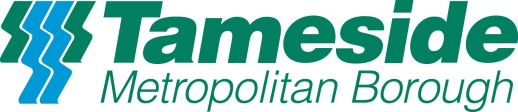 General Practitioner (Doctor) DeclarationYou are ‘ Assessing Fitness To Drive’ at Group 2 Standard, a guidance for medical professionals is available online at https://www.gov.uk/guidance/assessing-fitness-to-drive-a-guide-for-medical-professionalsBeing a registered medical practitioner who has examined the applicant and have had access to at least a summary of their medical records, and with due regard to the advice and guidance appertaining to Group 2 drivers issued by the DVLA, I consider the applicant:Please tick relevant boxI declare that the answers to all questions are true to the best of my knowledge and belief.  I understand that it is an offence for the person completing this form to make a false statement or omit relevant details Signed____________________________________ Date __________________________Name _____________________________________           Surgery Stamp(Please print name in block capitals)Certificates which are not signed and stamped will not be accepted. Full Name of Applicant ………………………………………………………………………………..Address………………………………………………………………………………………………….I hereby authorise my doctor(s) and specialists to release reports/medical information to the Medical Practitioner, should they require further information about condition(s) relative to my fitness to drive to group 2 standard. Signature of Applicant…………………………………………………………………………………